Г Л А В АОРЕХОВО-ЗУЕВСКОГО МУНИЦИПАЛЬНОГО РАЙОНАМОСКОВСКОЙ ОБЛАСТИП О С Т А Н О В Л Е Н И Еот 22.01.2018г. № 80г. Орехово-ЗуевоОб утверждении муниципального задания на оказание муниципальных услуг (выполнение работ) муниципального автономного учреждения «Многофункциональный центр предоставления государственных и муниципальных услуг» Орехово-Зуевского муниципального районаВ соответствии с Бюджетным кодексом Российской Федерации, постановлением Главы Орехово-Зуевского муниципального района от 28.06.2017 № 1546 «Об утверждении Порядка формирования и финансового обеспечения выполнения муниципального задания муниципальными учреждениями Орехово-Зуевского муниципального района Московской области»,П О С Т А Н О В Л Я Ю :Утвердить муниципальное задание на оказание муниципальных услуг (выполнение работ) на 2018 год муниципального автономного учреждения «Многофункциональный центр предоставления государственных и муниципальных услуг» Орехово-Зуевского муниципального района (Приложения).Пункт 1 Постановления Главы Орехово-Зуевского муниципального района от 22.09.2017 года № 2416 «Об утверждении муниципального задания на оказание муниципальных услуг (выполнение работ) муниципального автономного учреждения «Многофункциональный центр предоставления государственных и муниципальных услуг» Орехово-Зуевского муниципального района» считать утратившим силу.3.Пункт 1 Постановления Главы Орехово-Зуевского муниципального района от 29.12.2017 года № 3465«О внесении изменений в Приложение 2 к постановлениюГлавы Орехово-Зуевского муниципального района от 22.09.2017 г. № 2416 «Об утверждении муниципального задания на оказание муниципальных услуг (выполнение работ) муниципального автономного учреждения «Многофункциональный центр предоставления государственных и муниципальных услуг» Орехово-Зуевского муниципального района» считать утратившим силу.4.Отделу организационно-информационной работы Управления правовой и организационно-информационной работы разместить настоящее постановление на официальном сайте Орехово-Зуевского муниципального района.5.Контроль за исполнением настоящего постановления возложить на заместителя Главы администрации Орехово-Зуевского муниципального района Волкович И.С.       Глава Орехово-Зуевскогомуниципального района							Б.В. ЕгоровОтп. 8 экз.: прогноз, МФЦ, Ухиной Т.А., КСП, Фин.контр., прокуратура, Фин.упр.,Волкович И.С. (А)Приложение 1к Постановлению Главы Орехово-Зуевскогомуниципального районаот 22.01.2018г. № 80ПЕРЕЧЕНЬ ПОКАЗАТЕЛЕЙ КАЧЕСТВАМУНИЦИПАЛЬНЫХ УСЛУГ (РАБОТ)Приложение 2к Постановлению Главы Орехово-Зуевскогомуниципального районаот 22.01.2018г. № 80МУНИЦИПАЛЬНОЕ ЗАДАНИЕ №1на 2018 год и на плановый период 2019 и 2020годовНаименование муниципального учреждения Орехово-Зуевского районаМуниципальное автономное учреждение «Многофункциональный центр предоставления государственных и муниципальных услуг» Орехово-Зуевского муниципального района___________________________________________________________________	Форма по	ОКУДВиды деятельности муниципального учреждения Орехово-Зуевского районаДата	По сводномуОрганизация предоставления государственных и муниципальных услуг     реестру              в многофункциональных центрах предоставления государственных и муниципальных услугПоОКВЭДВид муниципального учреждения Орехово-Зуевского района  автономное учреждение(указывается вид муниципального учреждения Орехово-Зуевского районаиз ведомственного перечня)                                  Часть 1. Сведения об оказываемых муниципальных услугах <1>                              Раздел 11. Наименование муниципальной услуги: Организация предоставления государственных и муниципальных услугУникальныйв многофункциональных центрах предоставления государственных и муниципальных услугномер по 2. Категории потребителей муниципальной услуги    базовому физические и юридические лица                                                                                                                      (отраслевому)	перечню                                                                                 3. Показатели, характеризующие объем и (или) качество муниципальнойуслуги:3.1. Показатели, характеризующие качество муниципальной услуги <2>:3.2. Показатели, характеризующие объем муниципальной услуги:3.3. Показатели, характеризующие стоимость муниципальной услуги:4. Нормативные правовые акты, устанавливающие размер платы (цену, тариф) либо порядок ее (его) установления:5. Порядок оказания муниципальной услуги5.1. Нормативные правовыеакты, регулирующие порядок оказания муниципальной услуги:1. Указ Президента Российской Федерации от 7 мая 2012 года N 601 "Об основных направлениях совершенствования системы государственного управления";2. Федеральный закон от 03.11.2006 г. №174-ФЗ "Об автономных учреждениях" (с изменениями и дополнениями);                                                                                                                                      3. Федеральный закон от 27 июля 2010 года №210-ФЗ "Об организации предоставления государственных и муниципальных услуг";                                                                                 4. Постановление Правительства Российской Федерации от 22 декабря 2012 года №1376 "Об утверждении правил организации деятельности многофункциональных центров предоставления государственных и муниципальных услуг".5.2. Порядок информирования потенциальных  потребителей  муниципальнойуслуги:Часть 2. Сведения о выполняемых работах <3>                               Раздел _____1. Наименование работы _______________________________________________________________________   Уникальный ______________________________________________________________________________________________ номер по2. Категории потребителей работы ___________________________________________________________                    базовому ______________________________________________________________________________________________             (отраслевому) перечню 3. Показатели, характеризующие объем и (или) качество работы:3.1. Показатели, характеризующие качество работы <4>:3.2. Показатели, характеризующие объем работы:3.3. Показатели, характеризующие стоимость муниципальной работы:Часть 3. Сводная информация по муниципальному заданию <5>          Часть 4. Прочие сведения о муниципальном задании <5>1. Основания для досрочного прекращения выполнения муниципального заданияЛиквидация, реорганизация муниципального учреждения; перераспределение основных видов деятельности учреждения, повлекшее исключение из основных видов деятельности муниципального учреждения функций по оказанию муниципальной услуги (выполнению работы); исключение муниципальной услуги (работы) из ведомственного перечня муниципальных услуг и работ; иные основания, предусмотренных нормативными правовыми актами 2.  Иная  информация,  необходимая для выполнения (контроля за выполнением) муниципального задания _______________________________________________________3. Порядок контроля за выполнением муниципального задания4. Требования к отчетности о выполнении муниципального задания____________________________________________________________________________4.1.  Периодичность  представления  отчетов  о  выполнении муниципальногозадания квартальный, годовой4.2. Сроки представления отчетов о выполнении муниципального заданияв течение 5 рабочих дней месяца, следующего за отчетным кварталом4.3. Иные требования к отчетности о выполнении муниципального задания____________________________________________________________________________5. Иные показатели, связанные с выполнением муниципального задания____________________________________________________________________________--------------------------------<1> Формируется при установлении муниципального задания на оказание муниципальной услуги (услуг) и работы (работ) и содержит требования к оказанию муниципальной услуги (услуг) раздельно по каждой из муниципальных услуг с указанием порядкового номера раздела.<2> Заполняется при установлении показателей, характеризующих качество муниципальной услуги, в ведомственном перечне муниципальных услуг и работ.<3> Формируется при установлении муниципального задания на оказание муниципальной услуги (услуг) и работы (работ) и содержит требования к выполнению работы (работ) раздельно по каждой из работ с указанием порядкового номера раздела.<4> Заполняется при установлении показателей, характеризующих качество работы, в ведомственном перечне муниципальных услуг и работ.<5> Заполняется в целом по муниципальному заданию.Уникальный номер реестровой записиНаименование муниципальной услуги (работы)Показатель качества муниципальной услуги (работы)Показатель качества муниципальной услуги (работы)Показатель качества муниципальной услуги (работы)Показатель качества муниципальной услуги (работы)Показатель качества муниципальной услуги (работы)Формула расчета значений показателей качества муниципальной услуги (работы)Источник информации о значениях показателей качества муниципальной услуги (работы)Уникальный номер реестровой записиНаименование муниципальной услуги (работы)Наименование показателяНаименование показателяЕдиница измерения по ОКЕИЕдиница измерения по ОКЕИЕдиница измерения по ОКЕИФормула расчета значений показателей качества муниципальной услуги (работы)Источник информации о значениях показателей качества муниципальной услуги (работы)Уникальный номер реестровой записиНаименование муниципальной услуги (работы)Наименование показателяНаименование показателяНаименованиеНаименованиеКодФормула расчета значений показателей качества муниципальной услуги (работы)Источник информации о значениях показателей качества муниципальной услуги (работы)123344567I. Государственные услугиI. Государственные услугиI. Государственные услугиI. Государственные услугиI. Государственные услугиI. Государственные услугиI. Государственные услугиI. Государственные услугиI. Государственные услуги19000100010000000710119001000100000002006101Организация предоставления государственных и муниципальных услуг в многофункциональных центрах предоставления государственных и муниципальных услугУровень удовлетворенности граждан качеством предоставления государственных и муниципальных услуг%%744744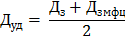 где:–  уровень удовлетворенности граждан качеством предоставления государственных и муниципальных услуг;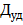 –  уровень удовлетворенности граждан качеством предоставления государственных и муниципальных услуг при обращении в ИОГВ и ОМСУ муниципального образования Московской области;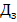  – уровень удовлетворенности граждан качеством предоставления государственных и муниципальных услуг при обращении в МФЦ муниципального образования Московской области.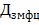 Единица измерения – процент.Значение базового показателя – 91.Статистические источники – результаты социологического исследования (опроса) заявителей.Постановление Правительства Российской Федерации от 03 октября 2009 года №796 "О некоторых мерах по повышению качества предоставления государственных (муниципальных) услуг на базе многофункциональных центров предоставления государственных (муниципальных) услуг;     Постановление Правительства Российской Федерации от 22 декабря 2012 года №1376 "Об утверждении правил организации деятельности многофункциональных центров предоставления государственных и муниципальных услуг"II. Муниципальные работыII. Муниципальные работыII. Муниципальные работыII. Муниципальные работыII. Муниципальные работыII. Муниципальные работыII. Муниципальные работыII. Муниципальные работыII. Муниципальные работы---------Коды4664300003322182205163.111900100010000000100710119001000100000002006101Уникальный номер реестровой записиПоказатель, характеризующий содержание муниципальной услугиПоказатель, характеризующий содержание муниципальной услугиПоказатель, характеризующий содержание муниципальной услугиПоказатель, характеризующий условия (формы) оказания муниципальной услугиПоказатель, характеризующий условия (формы) оказания муниципальной услугиПоказатель качества муниципальной услугиПоказатель качества муниципальной услугиПоказатель качества муниципальной услугиЗначение  показателякачества муниципальной услугиЗначение  показателякачества муниципальной услугиЗначение  показателякачества муниципальной услугиУникальный номер реестровой записинаименованиепоказателянаименованиепоказателянаименованиепоказателя(наименованиепоказателянаименованиепоказателяНаименование показателяединица измерения по ОКЕИединица измерения по ОКЕИ2018 год (очередной финансовый год)2019 год (1-й год планового периода)2020 год (2-й год планового периода)Уникальный номер реестровой записинаименованиепоказателянаименованиепоказателянаименованиепоказателя(наименованиепоказателянаименованиепоказателяНаименование показателянаименованиекод2018 год (очередной финансовый год)2019 год (1-й год планового периода)2020 год (2-й год планового периода)1234567891011121900100010000000100710119001000100000002006101Организация предоставления государственных и муниципальных услуг в многофункциональных центрах предоставления государственных и муниципальных услуг--Бумажная /электронная-Уровень удовлетворенности граждан качеством предоставления государственных и муниципальных услуг%74494,2 94,4 94,6 Уникаль-ный номер реестровой записиПоказатель, характеризующий содержание муниципальной услугиПоказатель, характеризующий содержание муниципальной услугиПоказатель, характеризующий содержание муниципальной услугиПоказатель, характеризующий условия (формы) оказания муниципальной услугиПоказатель, характеризующий условия (формы) оказания муниципальной услугиПоказатель объема муниципальной услугиПоказатель объема муниципальной услугиПоказатель объема муниципальной услугиЗначение показателя объема муниципальной услугиЗначение показателя объема муниципальной услугиЗначение показателя объема муниципальной услугиУникаль-ный номер реестровой записинаименованиепоказателянаименованиепоказателянаименование показателянаименованиепоказателянаименованиепоказателяНаименование показателяединица измерения по ОКЕИединица измерения по ОКЕИ2018год (очередной финансовый год)2019год (1-й год планового периода)2020год (2-й год планового периода)Уникаль-ный номер реестровой записинаименованиепоказателянаименованиепоказателянаименование показателянаименованиепоказателянаименованиепоказателяНаименование показателяНаименованиекод2018год (очередной финансовый год)2019год (1-й год планового периода)2020год (2-й год планового периода)1234567891011121900100010000000100710119001000100000002006101Организация предоставления государственных и муниципальных услуг в многофункциональных центрах предоставления государственных и муниципальных услуг--Бумажная/электронная-Количество услугЕд.642190 000200 000200 000Уникальный номер реестровой записиБазовый норматив стоимости предоставления услуги, тыс. рублейОтраслевые корректирующие коэффициентыОтраслевые корректирующие коэффициентыОтраслевые корректирующие коэффициентыПоправочные коэффициентыПоправочные коэффициентыПоправочные коэффициентыНормативные затраты на предоставление услуги с учетом отраслевого корректирующего и поправочного коэффициентов, тыс. рублейНормативные затраты на предоставление услуги с учетом отраслевого корректирующего и поправочного коэффициентов, тыс. рублейНормативные затраты на предоставление услуги с учетом отраслевого корректирующего и поправочного коэффициентов, тыс. рублейСреднегодовой размер платы (цена, тариф) при предоставлении муниципальной услуги за плату, тыс. рублейСреднегодовой размер платы (цена, тариф) при предоставлении муниципальной услуги за плату, тыс. рублейСреднегодовой размер платы (цена, тариф) при предоставлении муниципальной услуги за плату, тыс. рублейУникальный номер реестровой записиБазовый норматив стоимости предоставления услуги, тыс. рублей2018 год (очередной финансовый год)2019 год (1-й год планового периода)2020 год (очередной финансовый год)2018 год (очередной финансовый год)2019 год (очередной финансовый год)2020 год (2-й год планового периода)2018год (очередной финансовый год)2019год (очередной финансовый год)2020 год (2-й год планового периода)2018год (очередной финансовый год)2019 год (очередной финансовый год)2020 год (2-й год планового периода)1234567891011121314190010001000000010071011900100010000000200610165 722,9------------Нормативный правовой актНормативный правовой актНормативный правовой актНормативный правовой актНормативный правовой актВидПринявший органДатаНомерНаименование12345-----Способ информированияСостав размещаемой информацииЧастота обновления информации123Обращение (лично, телефон, сайт)Адрес, режим работы, перечень оказываемых услуг, перечень документов, требования к документам, срок оказания услуг, стоимость услуг, место выдачи результатаПо мере изменения информацииСайтИнформация о МФЦ, каталог услуг, бланки документов, справочник организаций, структура МФЦ, новости, режим работыПо мере изменения информацииИнформационный стендНПА, уставные документы, локальные акты, перечень услуг, перечень органов власти, бланки документовПо мере изменения информацииСМИИнформация о возможности получения государственных и муниципальных услуг через МФЦ, информация о новых услугах, переданных в МФЦПо мере изменения информацииУникаль-ный номер реестровой записиПоказатель, характеризующий содержание работы (по справочникам)Показатель, характеризующий содержание работы (по справочникам)Показатель, характеризующий содержание работы (по справочникам)Показатель, характеризующий условия (формы) выполнения работы (по справочникам)Показатель, характеризующий условия (формы) выполнения работы (по справочникам)Показатель качества работыПоказатель качества работыПоказатель качества работыЗначение показателя качества работыЗначение показателя качества работыЗначение показателя качества работыУникаль-ный номер реестровой записинаименованиепоказателянаименованиепоказателянаименованиепоказателянаименованиепоказателянаименованиепоказателянаименование показателяединица измерения по ОКЕИединица измерения по ОКЕИ20__ год (очередной финансовый год)20__ год (1-й год планово- го периода)20__ год (2-й год планово-го периода)Уникаль-ный номер реестровой записинаименованиепоказателянаименованиепоказателянаименованиепоказателянаименованиепоказателянаименованиепоказателянаименование показателяНаименованиекод20__ год (очередной финансовый год)20__ год (1-й год планово- го периода)20__ год (2-й год планово-го периода)123456789101112------------Уникаль-ный номер реестровой записиПоказатель, характеризующий содержание работы (по справочникам)Показатель, характеризующий содержание работы (по справочникам)Показатель, характеризующий содержание работы (по справочникам)Показатель, характеризующий условия (формы) выполнения работы (по справочникам)Показатель, характеризующий условия (формы) выполнения работы (по справочникам)Показатель объема работыПоказатель объема работыПоказатель объема работыПоказатель объема работыЗначение показателя объема работыЗначение показателя объема работыЗначение показателя объема работыУникаль-ный номер реестровой записи____________(наимено-ваниепоказателя)____________(наимено-ваниепоказателя)____________(наимено-ваниепоказате-ля)____________(наимено-ваниепоказателя)____________(наимено-ваниепоказателя)Наимено-вание показателяединица измерения по ОКЕИединица измерения по ОКЕИописание работы20__ год(очеред-нойфинансо-вый год)20__ год (1-й год планово-гоперио-да)20__ год (2-й год планово-гоперио-да)Уникаль-ный номер реестровой записи____________(наимено-ваниепоказателя)____________(наимено-ваниепоказателя)____________(наимено-ваниепоказате-ля)____________(наимено-ваниепоказателя)____________(наимено-ваниепоказателя)Наимено-вание показателяНаимено-ваниекодописание работы20__ год(очеред-нойфинансо-вый год)20__ год (1-й год планово-гоперио-да)20__ год (2-й год планово-гоперио-да)12345678910111213-------------Уника-льный номер реест-ровой записиЗначение показателя объема муниципальной работыЗначение показателя объема муниципальной работыЗначение показателя объема муниципальной работыНормативные затраты на выполнение муниципаль-ной работы, тыс. рублейФинансовое обеспечение предоставления муниципальной работы за счет бюджета, тыс. рублейФинансовое обеспечение предоставления муниципальной работы за счет бюджета, тыс. рублейФинансовое обеспечение предоставления муниципальной работы за счет бюджета, тыс. рублейСреднегодовой размер платы (цена, тариф), тыс. рублейСреднегодовой размер платы (цена, тариф), тыс. рублейСреднегодовой размер платы (цена, тариф), тыс. рублейФинансовое обеспечение предоставления муниципальной работы за плату, тыс. рублейФинансовое обеспечение предоставления муниципальной работы за плату, тыс. рублейФинансовое обеспечение предоставления муниципальной работы за плату, тыс. рублейУника-льный номер реест-ровой записи20__ год (очеред-ной финансо-вый год)20__ год (1-й год планового периода)20__ год (2-й год планового периода)Нормативные затраты на выполнение муниципаль-ной работы, тыс. рублей20_ год (очеред-нойфинан-совый год)20__ год (1-й год плано-вогоперио-да)20__ год (2-й год плано-вогоперио-да)20__ год (очеред-нойфинан-совый год)20__ год (1-й год плано-вогоперио-да)20__ год (2-й год плано-вогоперио-да)20__ год (очеред-нойфинан-совый год)20__ год (1-й год плано-вогоперио-да)20__ год (2-й год планового периода)1234567891011121314--------------Наименование муниципальной услуги (выполняемой работы)Уникальный номер реестровой записиПоказатель объема муниципальной услуги (работы)Показатель объема муниципальной услуги (работы)Показатель объема муниципальной услуги (работы)Значение показателя объема муниципальной услуги (работы)Значение показателя объема муниципальной услуги (работы)Значение показателя объема муниципальной услуги (работы)Финансовое обеспечение предоставления муниципальной услуги (выполнения работы) за счет бюджета, тыс. рублейФинансовое обеспечение предоставления муниципальной услуги (выполнения работы) за счет бюджета, тыс. рублейФинансовое обеспечение предоставления муниципальной услуги (выполнения работы) за счет бюджета, тыс. рублейФинансовое обеспечение предоставления муниципальной услуги (выполнения работы) за плату, тыс. рублейФинансовое обеспечение предоставления муниципальной услуги (выполнения работы) за плату, тыс. рублейФинансовое обеспечение предоставления муниципальной услуги (выполнения работы) за плату, тыс. рублейНаименование муниципальной услуги (выполняемой работы)Уникальный номер реестровой записиНаименование показателяединица измерения по ОКЕИединица измерения по ОКЕИ2018 год (очередной финансовый год)2019год (очередной финансовый год)2020 год (2-й год планового периода)2018 год (очередной финансовый год)2019год (1-й год планового периода)2020 год (2-й год планового периода)2018 год (очередной финансовый год)2019 год (1-й год плановогопериода)2020год (2-й год планового периода)Наименование муниципальной услуги (выполняемой работы)Уникальный номер реестровой записиНаименование показателяНаименованиекод2018 год (очередной финансовый год)2019год (очередной финансовый год)2020 год (2-й год планового периода)2018 год (очередной финансовый год)2019год (1-й год планового периода)2020 год (2-й год планового периода)2018 год (очередной финансовый год)2019 год (1-й год плановогопериода)2020год (2-й год планового периода)1234567891011121314Организация предоставления государственных и муниципальных услуг в многофункциональных центрах предоставления государственных и муниципальных услуг1900100010000000100710119001000100000002006101Количество услугЕд.642190 000200 000200 00065 722,965 722,965 722,9---Форма контроляПериодичностьОрганы местного самоуправления, осуществляющие контроль за выполнением муниципального задания123Текущий контрольежедневноАдминистрация Орехово-Зуевского муниципального районаВнеплановый контрольНа основании поступивших жалоб на качество предоставления государственных и муниципальных услугАдминистрация Орехово-Зуевского муниципального районаКонтроль в форме проверки отчетности По мере поступления отчетов о выполнении муниципального заданияАдминистрация Орехово-Зуевского муниципального района